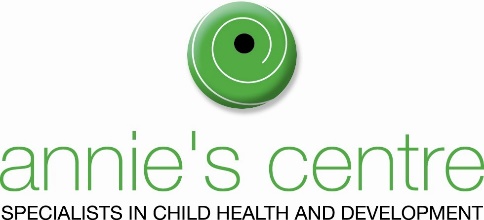 ADOS-2 TRAININGPARTICIPANT APPLICATION AND CONSENT FORMTitle:Last name:											First name:											Date of birth:					Highest level of education attained:Current position title:Company/ Employer:Mailing Address:City/ Suburb:						State:Postal code:						Country:	Business Phone:					Home Phone:Fax Number:						Mobile/Cellular:Email:					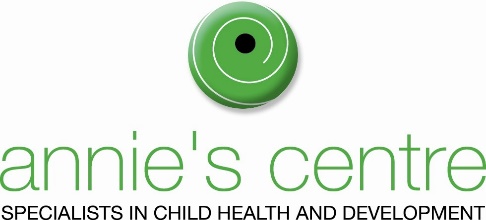 How did you hear about the ADOS-2 training course?																		How will you be using the ADOS-2?Specify your experience in conducting assessments with typically developing (i.e., non-ASD) children and their families:Specify your experience in conducting assessments with children who have an ASD and their families:What (if any) assessment tools have you been using to conduct diagnostic assessments for Autism and Asperger’s until now?Please tick one of the following options:I have no previous experience in administering and coding the ADOS-2 I have some previous experience in administering and coding the ADOS-2STATEMENT OF CONSENTI, __________________________ have read (or where appropriate, have had read to me) and understand the information outlined in the letter above, and any questions I have asked have been answered to my satisfaction.  I wish to confirm my request for a place 
in the ADOS-2 training course.I agree with the conditions outlined in the letter above regarding payment and pre-course preparation.Full name:		___________________________	__________	(block letters)Signature:							Date:		Trainer’s Name: 		DR ANNE CHALFANT			(block letters)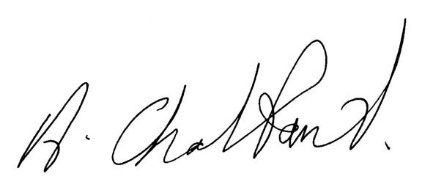 Trainer’s Signature: _____________________________ Date: 8.2.2018NB:  If you are vegetarian or have food allergies, please note this here:(Please note we cannot cater for a Vegan diet)Please send your application and consent form to:Dr Anne ChalfantE-mail: info@anniescentre.com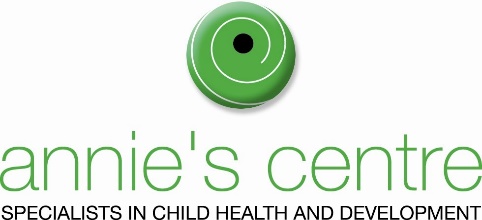 PRE-COURSE PREPARATION STEPSImportant Information-please retain this for your preparation for the course):The ADOS-2 is a tool for clinicians wishing to achieve specialist skills in the assessment and diagnosis of Autism, Asperger’s and related difficulties.  Consequently, the ADOS-2 training course is an intensive course that requires work to be completed both pre-course and post-course.  It is important that you allow yourself enough time to complete the pre-course work before attending the course.  To ensure that you are appropriately prepared, please follow these steps if you receive confirmation of your place in the training course:Step 1: If you do not have access to an ADOS-2 kit, please order one from Western Psychological Services (WPS; www.wpspublish.com ) or ACER (https://shop.acer.edu.au ).  The kit normally arrives within 7-10 working days of your order.  If you order from WPS, then you will need to pay a customs duty in order to have materials delivered to you.  Included in the kit will be the ADOS-2 manual (you can also purchase the manual separately).  It is essential that you bring your manual with you to the training course.  You do not need to bring a kit to the training course, only the manual.  There will not be spare manuals to share at the course.  You will find it particularly useful to have your own manual in order to make notes about coding and administration.  Please read the manual before attending the course. Step 2:  Conduct 2 practice ADOS-2 administrations.  You will need to complete one pre-course administration of either an ADOS-2 Module 1 or an ADOS-2 Module 2 and one pre-course administration of either an ADOS-2 Module 3 or an ADOS-2 Module 4.  The purpose of the pre-course administrations is to help you become more familiar with the ADOS-2 before attending the course.  Bring the video footage of your administrations with you to the course. I will look at your administration tapes and give you feedback during the course.  It is useful to conduct your administrations with children who already have a formal diagnosis of Autism.  However, as the pre-course administrations are likely to be your first, you can use children without an ASD.  In the worst-case scenario, you can complete your pre-course administrations by administering the ADOS-2 to a colleague or other adult.  If you do not have time to complete this step before the course, then you can complete it after attending training.Step 3: Watch the tapes of the administrations that I send to you, once your place in the course is confirmed after full payment is received.  You do not need to code the tapes.  However, in order to familiarise yourself with the ADOS-2 coding system, it will be useful to read through the codes assigned immediately after you watch the videos.The pre-course work typically takes approximately 6 hours to complete.  This does not include the time you will need to order ADOS-2 kits and find volunteer children with whom to practice the ADOS-2 administrations.For further information on the ADOS-2 you can access the WPS website which also includes FAQ's and other relevant information or the website for Weill Cornell Medical College, Centre for Autism and the Developing Brain.  http://www.cornellpsychiatry.org/education/autism.html.Spaces will be limited to a maximum of 15 people and allocated on a “first in best dressed” basis based on full payment.Venue: Macquarie University Graduate School of Management (MGSM) Conference Centre, 99 Talavera Road, Macquarie Park, NSW. 